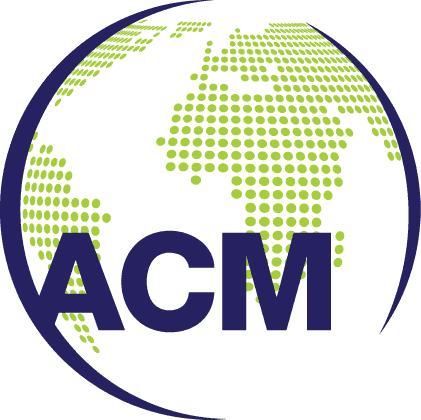 认证申请书Application Form申请组织自愿向ACM申请认证并履行以下条款：1、申请认证所涉及领域的经营活动符合国家和地方法律、法规和规章规定。2、始终遵守ACM各有关文件的规定。3、提供申请认证所需要的证明文件，所有提交的信息及材料均真实有效。4、按规定交纳认证活动中的各项费用。5、接受ACM对认证注册后的监督审核及非例行审核。6、接受认证监管部门及认可机构实施的见证评审、确认审核和监督检查。申请组织（公章）：               代表签字： Application organization(Seal)              Signature认证机构确认签名：                         日期：Signature by CB                                    Date组织名称(中文)Org. Name(英文)注册地址(中文)Reg. Add (英文)生产地址(中文)邮编(PC)邮编(PC)Pro.Add(英文)办公地址(中文)邮编(PC)邮编(PC)Office Add(英文)最高管理者(TP)电话(T)手机(M)手机(M)管理者代表(MR)电话(T)手机(M)手机(M)联系人(P)电话(T)手机(M)手机(M)电子邮箱(E)传真(F)网址(W)网址(W)认证类别Type of certification 初次认证Initial certification  再认证Recertification扩大范围Expanding scope   转换机构Transfer  其它Other               初次认证Initial certification  再认证Recertification扩大范围Expanding scope   转换机构Transfer  其它Other               申请组织基本概况Information of application organization认证范围内员工总数     人，其中管理人员       人，操作人员       人，其它人员       人。认证范围内员工总数     人，其中管理人员       人，操作人员       人，其它人员       人。申请组织基本概况Information of application organization组织场所外的工作人员数量     人，工作内容                   。（仅ISO45001）组织场所外的工作人员数量     人，工作内容                   。（仅ISO45001）申请组织基本概况Information of application organization是否轮班制：否，是，　   班，每班       人，非轮班       人。是否轮班制：否，是，　   班，每班       人，非轮班       人。申请组织基本概况Information of application organization组织覆盖产品生产/服务季节：四季    季节，具体月份        。组织覆盖产品生产/服务季节：四季    季节，具体月份        。申请组织基本概况Information of application organization认证范围覆盖产品或服务等活动是否有多场所:否，是。如有固定或临时多场所时，请填写附件《多场所清单》。认证范围覆盖产品或服务等活动是否有多场所:否，是。如有固定或临时多场所时，请填写附件《多场所清单》。申请组织基本概况Information of application organization组织近两年内在质量/环境/安全/其它领域是否发生重大事故/投诉/问题： 从未发生，有发生，需简述事故发生及处置情况(请另附页)。组织近两年内在质量/环境/安全/其它领域是否发生重大事故/投诉/问题： 从未发生，有发生，需简述事故发生及处置情况(请另附页)。申请组织基本概况Information of application organization申请组织是否接受认证咨询： 接受认证咨询，咨询机构名称                  　   　               　                                                              本组织自行建立管理体系，未接受认证咨询。申请组织是否接受认证咨询： 接受认证咨询，咨询机构名称                  　   　               　                                                              本组织自行建立管理体系，未接受认证咨询。申请组织基本概况Information of application organization曾获得其他机构的认证证书：否，是，机构名称         　　                   　  目前认证证书状态：有效，失效，暂停，撤销曾获得其他机构的认证证书：否，是，机构名称         　　                   　  目前认证证书状态：有效，失效，暂停，撤销认证领域Field认证标准Standard(s) Required标志类型Symbol管理体系认证Management System Certificaton GB/T 19001-2016/ISO 9001:2015不适用条款：                    管理体系认证Management System Certificaton GB/T 50430-2017管理体系认证Management System Certificaton GB/T 24001-2016/ISO 14001:2015管理体系认证Management System Certificaton GB/T 45001-2020/ISO 45001:2018管理体系认证Management System Certificaton GB/T 29490-2013管理体系认证Management System Certificaton GB/T 33251-2016管理体系认证Management System Certificaton GB/T 33250-2016管理体系认证Management System Certificaton GB/T22080-2016/ISO/IEC 27001:2013管理体系认证Management System Certificaton ISO 27001:2022 管理体系认证Management System Certificaton ISO/IEC 20000-1:2018管理体系认证Management System Certificaton ISO 22000:2018管理体系认证Management System Certificaton《危害分析与关键控制点（HACCP）体系认证要求（V1.0）》管理体系认证Management System Certificaton ISO 13485:2016管理体系认证Management System Certificaton ISO 22301:2019管理体系认证Management System Certificaton ISO 37001:2016管理体系认证Management System Certificaton GB/T 31950-2015管理体系认证Management System Certificaton GB/T 31950-2023管理体系认证Management System Certificaton GB/T 23331-2020/ISO 50001:2018管理体系认证Management System Certificaton ISO/IEC 27701:2019管理体系认证Management System Certificaton ISO/IEC 27017:2015管理体系认证Management System Certificaton ISO/IEC 27018:2019管理体系认证Management System Certificaton ISO/IEC 27040:2015管理体系认证Management System Certificaton SA 8000:2014管理体系认证Management System Certificaton GB/T 39604-2020管理体系认证Management System Certificaton SY/T 6276-2014 HSE-2021  Q/SY 1002.1-2013  Q/SY 08002.1-2018管理体系认证Management System Certificaton ISO 28000:2022服务认证Service Certification GB/T 27922-2011服务认证Service Certification RB/T 309-2017服务认证Service Certification GB/T 33850-2017服务认证Service Certification 其它服务认证                   　　            认证范围Certification Scope中文: 中文: 认证范围Certification Scope认证范围Certification Scope英文：英文：认证范围Certification Scope认证范围Certification Scope以上范围内是否有外包过程：否，有，外包过程          　　         以上范围内是否有外包过程：否，有，外包过程          　　         申请组织需提供的相关资料Documents required to be provided by application organization1、组织法律地位文件，如营业执照、法人登记证书、政府批文等复印件；2、行政许可文件/资质证书/强制性认证证书等复印件（需要时）；3、管理体系或服务认证文件，书面，电子版实施日期：；4、生产工艺/服务/管理过程流程图，单独提供，含在手册或程序文件；5、产品执行标准名称及编号                                      ；6、其他认证申请材料依据附件《认证申请提交材料清单》要求提交。1、组织法律地位文件，如营业执照、法人登记证书、政府批文等复印件；2、行政许可文件/资质证书/强制性认证证书等复印件（需要时）；3、管理体系或服务认证文件，书面，电子版实施日期：；4、生产工艺/服务/管理过程流程图，单独提供，含在手册或程序文件；5、产品执行标准名称及编号                                      ；6、其他认证申请材料依据附件《认证申请提交材料清单》要求提交。其他要求Others如有受限区域不能进行现场审核，是否需要通过信息和通信技术（ICT）方式进行远程认证审核？否；是，理由                                                          如有受限区域不能进行现场审核，是否需要通过信息和通信技术（ICT）方式进行远程认证审核？否；是，理由                                                          其他要求Others其它要求：其它要求：认证申请材料是否完整Complete application documents?是Yes；否No，补充材料Need more                                                  认证申请材料是否完整Complete application documents?是Yes；否No，补充材料Need more                                                  认证申请材料是否完整Complete application documents?是Yes；否No，补充材料Need more                                                  是否具备受理条件Preliminary acceptance?是Yes；否No，理由Reasons                                                         是否具备受理条件Preliminary acceptance?是Yes；否No，理由Reasons                                                         是否具备受理条件Preliminary acceptance?是Yes；否No，理由Reasons                                                         